One Planet Action Plan (OPAP)ForJSMJSM Sterling HouseMutton LanePotters BarHertfordshireEN6 3ARThis Plan will be reviewed at monthly intervals OR after significant change on site.CONTENTS	Contents	2Introduction	3Vision	3One Plant Living Principles	4Embedding our Approach	5Measures	5Further Information	5AppendicesA – One Planet Action Plan                                                                                                                                              6B – Environmental Policy Statement	7IntroductionIt has been widely reported that there is a strong link between sustainability and business success.  From a financial perspective, savings made in energy and fuel will impact on the bottom line, particularly with rising costs.  Clients are increasingly demanding information on how we are managing sustainable development.  Our ability to take bold action to balance the needs of the environment and society against the desire to grow economically, is critical.  In the changing environmental and economic climate, our capacity to endure, be agile and be resilient will be fundamental to our long-term growth and our ability to future proof our business.At JSM, it remains our ambition to deliver projects that enhance the way we live, through innovative engineering solutions across the civil engineering and construction sectors including, power, communications and gas solutions but only if delivered sustainably, responsibly and with a desire to unlock the long-term social value embedded within these projects. Sustainability as a strategic model has grown beyond recognition, developing to recognise how business can be undertaken responsibly and still be profitable.  Evolving from a focus on the environment – carbon footprint, waste reduction and pollution prevention, to a broader base throughout the business and society, tied into profitability.  No longer just a measure of goodwill, now a measure of good business.Increasingly, organisations are taking account of the wider economic, social and environmental effects of their actions.Social Value serves as an umbrella term for these broader effects.  Organisations which make a conscious effort to ensure that these effects are positive can add social value by contributing to the long-term wellbeing and resilience of individuals, communities and society in general.For businesses with sustainability strategies, social value reporting is the obvious next step, as it will allow JSM to track measurable actions and report them in a way that our clients and other stakeholders can relate to.VisionJSM’s vision is to be the construction contractor of choice by always exceeding our stakeholders’ expectations, being sustainable, innovative and future-oriented.  It is our desire to grow responsibly, with respect for communities and the natural environment, and to leave a legacy we are proud of. We will use 2020 – 2030 to take bold action to achieve this vision, aligning our approach internally to our organisational values and existing strategies, and externally to our client expectations, as well as to international, national and industry best practice, including to the Sustainable Development Goals (SDG’s). We will continue to respect our workforce as the foundation of our business by continuing to make safety and wellbeing a priority, forging relationships with likeminded clients and supply chain partners, actively seeking to unlock our collective ambition to deliver long-term social value and support our workforce and supply chain in delivering JSM’s sustainability ambitions. We will make our operations as sustainable as possible by using the One Planet Living framework. One Planet Living PrinciplesJSM have chosen the Bioregional One Planet Living Principles to develop the One Planet Action Plan. The 10 principles work in line with the United Nations Sustainable Development Goals (SDG’s) covering;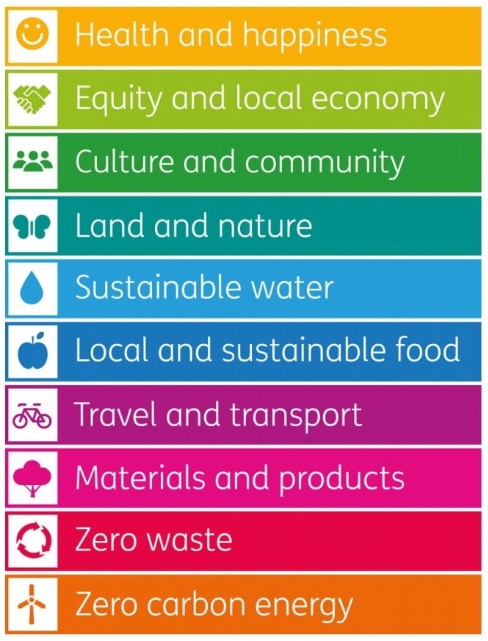 Steps required to progress the One Planet Action PlanStep 1 complete - Create JSM’s One Planet Living Action Plan – achieved July 2020Get buy in from the Board of Directors – achieved July 2020Implement the plan and embed it into JSM’s operations and projects – ongoing July 2021Monitor progress – to make sure we are achieving the intended goals and outcomes – ongoing July 2021Report – publishing regular progress reports to help promote transparency and demonstrates our continued commitment– ongoing July 2021Appendix A – shows the current status, next steps, nominated staff members / teams and benefits to JSM for each principle of the One Planet Action Plan.Embedding Our ApproachAn Effective PlanA realistic strategy developed into project plans with clear objectives and key milestones, allocated to individuals throughout the business who have the time and resources to achieve these and recognise that these are part of ‘the day job’ and not in addition to it.  The strategy then becomes embedded within normal operating procedures.Board DrivenGiven the internal implications and external focus that this strategy would present it can only realistically succeed if it is publicly supported and monitored by senior members of the Board able to drive the internal improvements required and develop the customer facing message.Effective CommunicationEnsuring a continuous communication approach and targeting all employees, including operational management, demonstrating the need and the benefits of such a strategy.  These communications should be targeted to key groups of our clients and presented in a way whereby the benefits are to the party being engaged.Training and AwarenessAll our training and awareness sessions will be reviewed to include reference to our sustainability goals (e.g. induction, toolbox talks, employee rep meetings, appraisals etc.).  This will raise awareness and understanding and enhance the likelihood of successful implementation.Sustainability ChampionsThe Company’s Sustainability Champions will support the strategy in their Business Units or in their visits to operational sites and depots.  Other local champions may be identified that will contribute and will be recognised in supporting the strategy.MeasuresUse our existing and new KPI’s to identify changes needed to policies, procedures or behaviours to meet the strategy and measure the effectiveness of these through regular management review.  These KPI’s will feed into the ongoing communication enabling us to demonstrate to our stakeholders the positive improvement we have achieved.Suggested SMART targets for each action have been added to the next steps column of Appendix 1.Further InformationBioregional, who established the One Planet Living Sustainability model which led to the One Planet Action Plan, has more than 25 years' experience of working with partners to achieve a better, more sustainable future.  The link below provides some of their inspiring stories and impressive achievements.https://www.bioregional.com/projects-and-services/case-studies#sustainable-business&one-planet-livingAppendix A – One Planet Action Plan (excel file)Appendix BEnvironmental and Sustainability Policy StatementPolicy Purpose:JSM Group recognises that protecting the environment is a critical issue and a key responsibility of the business and corporate community. The benefits of environmental protection for current and future generations are clear. JSM Group also acknowledges that reducing unnecessary waste and minimizing consumption of scarce resources is consistent with ongoing financial sustainability in terms of meeting the expectations of our customers, reducing costs and minimizing risks.Scope of Application:The policy applies to:All directors and officers of the Company and all employees and subcontractors that work on behalf of JSM Group.Definitions:Environmental Sustainability:  	The maintenance of the factors and practices that contribute to the quality of environment on a long-term basis.Integrated Management System:	An Integrated Management System (IMS) is a set of processes and practices that enable an organisation to reduce its environmental impacts and increase its operating efficiency.Policy Refers to:The JSM Group Board and all employees, contractors, consultants, temporary staff, agency staff, volunteers, students and other workers at JSM Group (Employees).Policy Statement:JSM Group’s commitment to environmental sustainability is considered central to our business culture and as such is intended to form part of, and to support, all JSM Group activities.The JSM Group Board recognises its corporate responsibility, not only by reference to the Company’s obligations under environmental and associated legislation, but as a responsible corporate citizen. In this regard we believe that seeking to continuously improve our environmental performance is fundamental to our business success and that sustainability principles should be incorporated into JSM Group activities and decision making at all levels.The following principles underpin JSM Group’s commitment towards environmental sustainability:Striving for continual improvement in our environmental performance in ways that are sustainable, practical, commercial, meaningful, cost-effective and innovative;Implementing an integrated management system and programs designed to foster environmental innovation, seeking to continually improve such programs and where applicable to utilise internal and independent performance audits to monitor the effectiveness of, and compliance with, such programs;Identifying and monitoring the environmental impacts of JSM Group’s business activities, where possible by establishing measurable and achievable objectives and targets aimed at improving environmental sustainability;Designing a program for regular review of environmental aspects and impacts of our business, conducted through a risk-based audit plan and corrective action program to manage environmental risks;Regularly reviewing and reporting on our environmental management performance to allow a better understanding of, and reasonable transparency with regard to, environmental progress and performance;Creating, promoting and communicating an environmentally sustainable and responsible culture across the JSM Group;Complying with all applicable laws and regulatory requirements whilst aspiring to higher standards.Developing the knowledge and skills of our people and providing resources to facilitate the fulfilment of our environmental responsibilities and goals, including by fostering both accountability for, and recognition of, individual actions;Regularly consulting and communicating with staff on environmental matters;Seeking out partnerships, where practical and in line with business objectives, designed to achieve company objectives (environmental and otherwise) more effectively and efficiently;Where appropriate, seeking to positively influence key suppliers to improve their environmental performance and thereby minimise the lifecycle impacts of JSM Group’s operations.Complying with all applicable laws and regulatory requirements whilst aspiring to higher standards.Expected Outcome:JSM Group is committed to working towards the delivery of environmentally sustainable outcomes within the operations of the group and to achieving continual improvement in environmental performance. Key areas of focus include:Seeking to continuously reduce energy consumption and carbon emissions, within the parameters and requirements of delivering high quality project every time:Seeking to continuously reduce water usage within the requirements of delivering high quality delivery and as far as practicable maximising efficient water managementSeeking to continuously reduce waste and conserve resources through adopting sustainable purchasing principles where appropriate and commercially viable and encouraging suppliers and contractors to address environmental management and performance.Incorporating sustainability principles wherever practicable in 100% recycling for all waste streams where reasonably practicable.Monitor, review and reduce the company’s fuel consumption by the implementation of Hybrid company cars, more fuel efficient heavy goods vehicles, reducing travelling of company heavy goods vehicles by employing the services of local resources instead of driving our own heavy goods vehicle to projects which are a considerable distance away from the company’s main depot.JSM Group intends to set and internally communicate targets through an Integrated Management System (IMS) aligned with ISO 14001, and where possible utilising life-cycle approaches and carbon footprint calculations.This policy will be reviewed annually or as a result of significant amendments to applicable environmental legislation or organisational changeSignature… Stuart Wiltshire................Date…13th August 2023Stuart Wiltshire Managing DirectorSite Office AddressOperational Depot
Steel Wharf, 28 River Road, Barking, IG11 0DGIssue No:Reviewed by:Approved By:Date:01Claire ParsonsAlex Thacker9th September 202002Claire ParsonsAlex Thacker29th July 202103Claire ParsonsAlex Thacker7th October 202104Claire ParsonsAlex Thacker2nd September 202205Claire ParsonsAlex Thacker19th January 202306Claire ParsonsDarren Wade4th August 202307SectionTitle      Page Number